СЭМД «ЭПИКРИЗ ПО ЗАКОНЧЕННОМУ СЛУЧАЮ АМБУЛАТОРНЫЙ»Переходим в пункт меню «Рабочие места → Дневник», оказываем прием.
Если нужно отправить в РЭМД: переходим на вкладку «Отчеты», выбираем необходимый отчет, подписываем его ЭЦП врача, выбирая нужный сертификат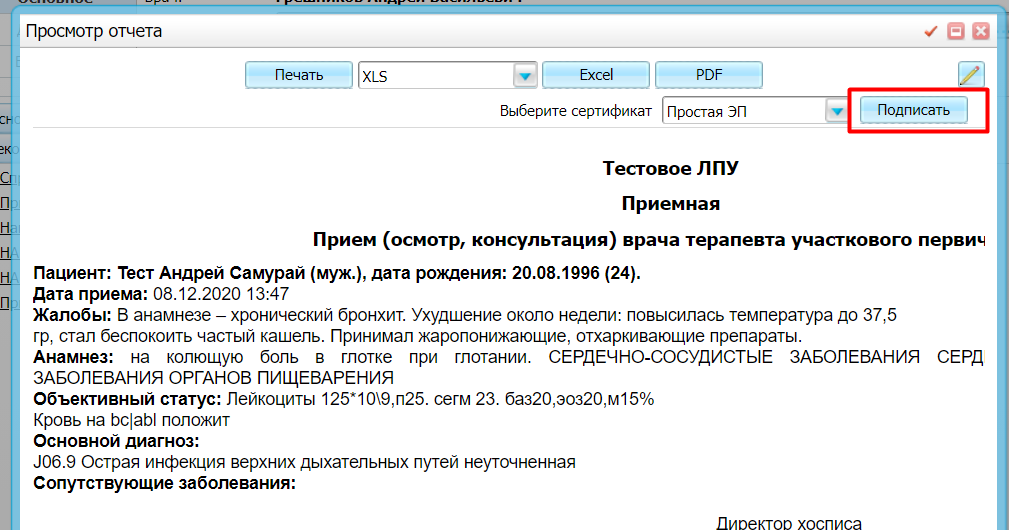 Переходим на вкладку «Документы», пкм по документу – «Зарегистрировать в РЭМД»Если нужно отправить в ИЭМК: переходим на вкладку «Документы», нажимаем на кнопку «Сформировать и подписать документы (СЭМД)». 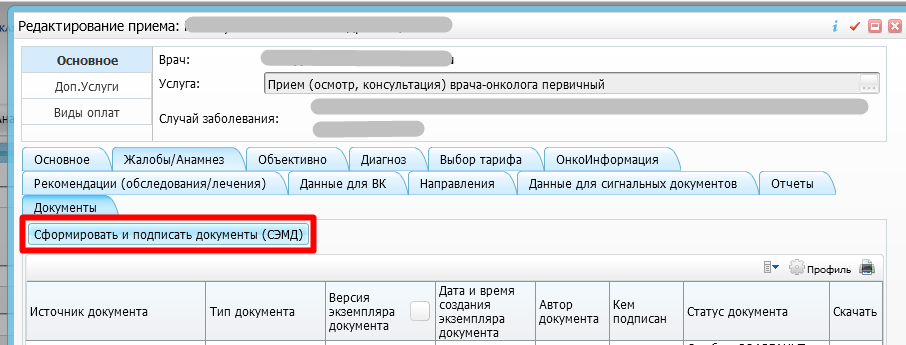 Появляется окно подписываемого документа. Выбираем нужный сертификат и подписываем.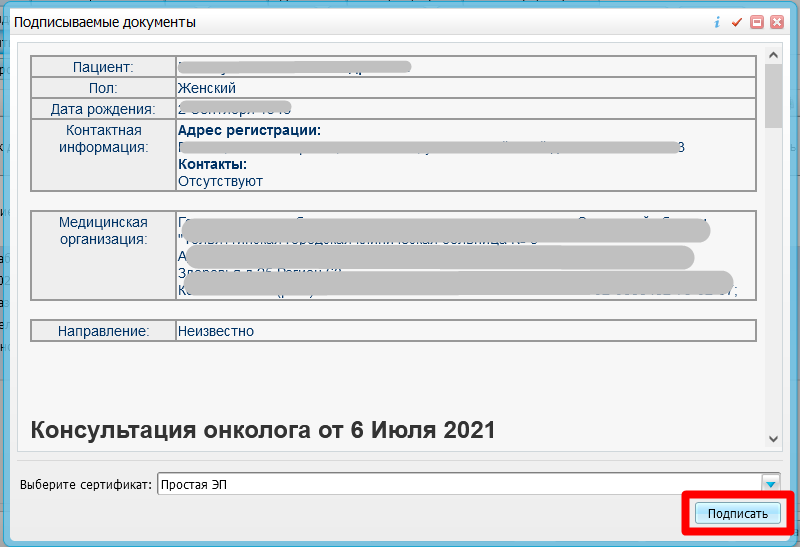 ПКМ по документу «Эпикриз по законченному случаю амбулаторный (ИЭМК)» – «Передать в ИЭМК»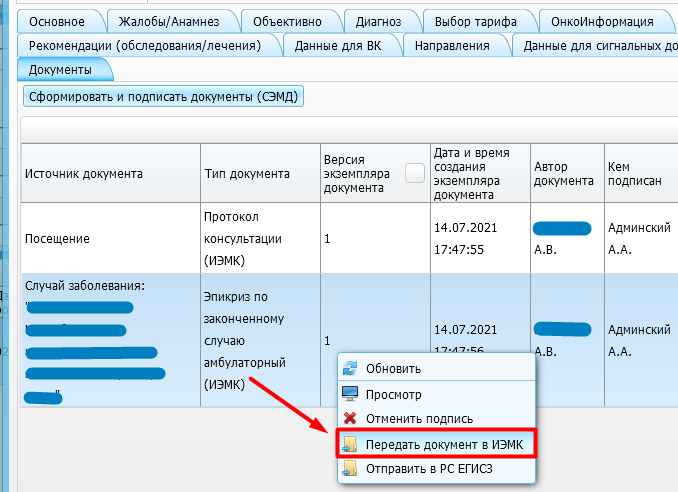 